https://www.spiedigitallibrary.org/conference-proceedings-of-spie/9654/1/Generation-of-super-long-dark-channel-using-annular-multi-Gaussian/10.1117/12.2181762.short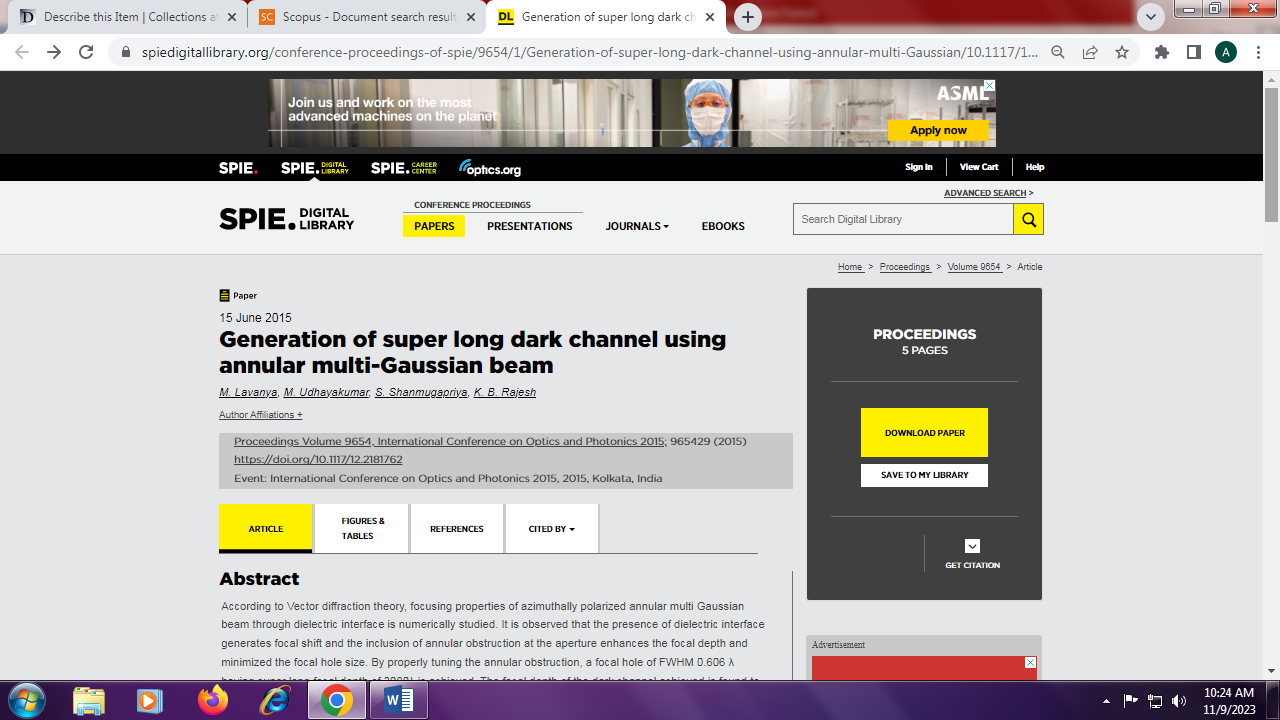 